ALLEGATO A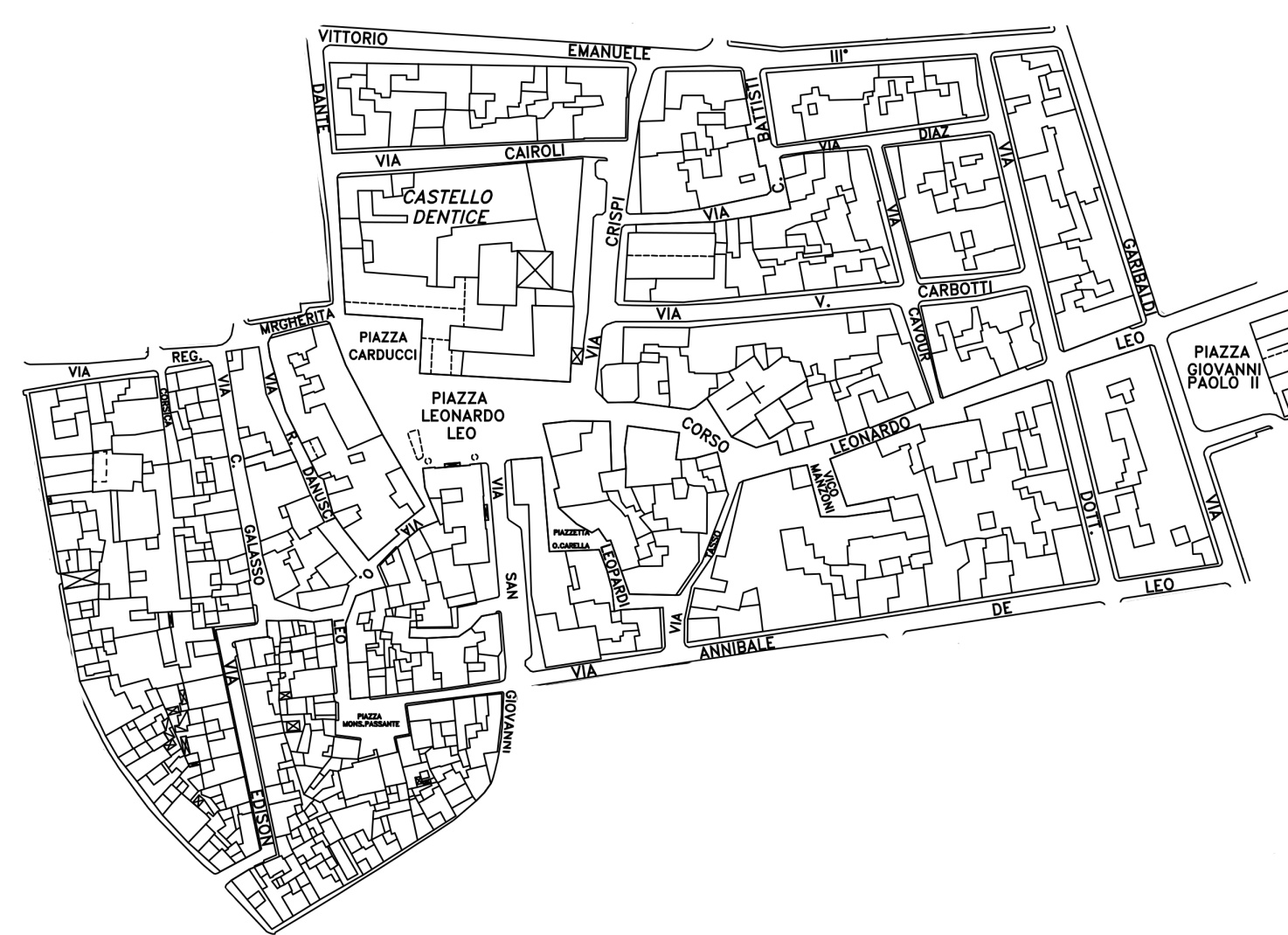 STRADE INTERESSATE DAL BANDO:Piazza Giovanni Paolo IIVia Garibaldi nel tratto compreso fra via V. Emanuele e ang. Via A. De LeoCorso Leonardo LeoPiazza Leonardo LeoPiazzetta LeopardiVia Regina MargheritaVia DanteVia San GiovanniVia Vincenzo Azzariti fino ad angolo via Annibale De LeoVia Annibale de LeoVia CrispiVia CarbottiVia BattistiVia Carlo GalassoVia DanusciVia O. LeoVia EdisonVia Vittorio Emanuele III fino ad angolo via DanteVia CairoliPiazzetta Monsignor Passante